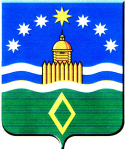 Контрольно-счетная палатаАрамильского городского округа624000, Свердловская область, город  Арамиль, ул. 1 Мая, 12.телефон (8-34374) 3-17-44,  факс 3-17-33ksp.аramil@mail.ruЗАКЛЮЧЕНИЕКонтрольно-счетной палаты на проект о внесении изменений в постановление Администрации Арамильского городского округа от 02.04.2014 года № 106 «Об утверждении муниципальной программы «Развитие и поддержка субъектов малого и среднего предпринимательства в Арамильском городском округе на 2014-2016 годы» 01 июля 2015 года    					                                 г. Арамиль         Экспертиза представленного проекта  программы осуществлена Контрольно-счетной палатой в соответствии с требованиями:- п. 1 ст. 157 Бюджетного кодекса Российской Федерации;          - п.п. 7 п. 1 ст. 9 п. 2 ст. 9 Федерального закона от 07.02.2011 № 6-ФЗ «Об общих принципах организации и деятельности контрольно-счетных органов субъектов Российской Федерации и муниципальных образований»;        -  п.п. 7 п.13 ст. 34.1 гл. 4 Устава Арамильского городского округа;          - п.п.4 п.5 ст.2 гл. 3 Положения «О бюджетном процессе в Арамильском городском округе», утвержденного Решением Думы Арамильского городского округа от 28.11.2013 № 29/4;         - п.п. 9 п. 1 ст.8 Положения о Контрольно-счетной палате Арамильского городского округа, утвержденного Решением Думы Арамильского городского округа от 29.03.2012 № 2/5;- п. 14 гл. 3 Порядка формирования и реализации муниципальных программ Арамильского городского округа, утвержденного постановлением администрации Арамильского городского округа от 26.09.2013 № 387;- стандарта  внешнего муниципального контроля Контрольно-счетной палаты Арамильского городского округа «Финансово-экономическая экспертиза муниципальных программ».В Контрольно-счетную палату для  экспертизы  Программы поступили следующие документы:      1) проект постановления Администрации Арамильского городского округа о внесении изменений в постановление Администрации Арамильского городского округа от 02.04.2014 года № 106 «Об утверждении муниципальной программы «Развитие и поддержка субъектов малого и среднего предпринимательства в Арамильском городском округе на 2014-2016 годы»  -  на 2 л;      2) проект Программы.В результате экспертизы установлено:Определение соответствия положений проекта Программы, действующим законам и иным нормативным правовым актам в соответствующей сфере         1. Полномочия Администрации Арамильского городского округа на издание  данного муниципального правового акта соответствуют  вопросам местного значения городского округа, определенным  Федеральным законом  от 6 октября 2003 года №  131-ФЗ «Об общих принципах организации местного самоуправления в Российской Федерации».         2. В связи с принятием и реализацией данного проекта постановления решаются социально-экономические, актуальные и значимые проблемы бюджета Арамильского городского округа.         3. Предлагаемые способы решения обозначенной проблемы являются альтернативным способом их решения.Оценка финансово-экономического обоснования        Данные изменения соответствуют Решению Думы Арамильского городского округа от 25.06.2015 года № 53/15 «О внесении изменений и дополнений в Решение Думы от 25.12.2014 года № 45/2 «О бюджете Арамильского городского округа на 2015 год и плановый период 2016 и 2017 годов». Вывод        Представленный проект программы не вызывает возражений и рекомендуется к принятию. Инспектор Контрольно-счетной палаты Арамильского городского округа                                                Е.С. Сурина